Prihláška za člena – evidenčný list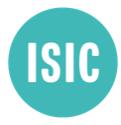 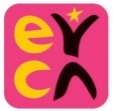 CKM združenia pre študentov, mládež a učiteľov, zapísané v registri občianskych združení, so sídlom Vysoká 32, 811 06 Bratislava, IČO: 31768164 (ďalej aj ako „CKM SYTS“, alebo „Združenie“)Týmto vás žiadam o prijatie za člena CKM SYTS a vydanie/predĺženie platnosti členského preukazuMeno žiadateľa: __________________Priezvisko, titul: __________________Dátum narodenia: ________________E-mailová adresa: ______________________Telefónne číslo (mobil): __________________Adresa (ulica, číslo): ____________________Obec a PSČ: __________________________Škola (sprostredkovateľ podľa čl. 28 Nariadenia Európskeho parlamentu a Rady (EU) č. 2016/679 o ochrane fyzických osôb pri spracúvaní osobných údajov a o voľnom pohybe takýchto údajov): ______________________________Adresa školy: ___________________Ročník štúdia: __________________Výňatok z Podmienok členstva v CKM združení pre študentov, mládež a učiteľov (ďalej aj ako “CKM SYTS”) pre fyzické osoby s ohľadom na vznik členstva prostredníctvom spolupráce s vysokou školou/ univerzitou.Úplné znenie Podmienok členstva v združení CKM SYTS pre všetkých členov je súčasťou stanov združenia, ktoré sú zverejnené na stránke http://ckmsyts.sk/dokumenty/stanovy_zdruzenia_CKM_SYTS.pdf.ČLENSTVO V ZDRUŽENÍ1.1/ CKM SYTS je dobrovoľným združením a žiadny jej člen nemôže byť ukrátený na svojich právach. Táto zásada je považovaná za základný princíp činnosti CKM SYTS.VZNIK ČLENSTVA	2.1/ Členmi združenia sa môžu stať: Fyzické osoby, Fyzické osoby - Študenti denného štúdia, Fyzické osoby – Učitelia,         Právnické osoby	2.1.1/ Fyzická osoba sa stáva členom združenia vyplnením členskej prihlášky - evidenčného listu a  zaplatením prvého členského príspevku pre fyzické osoby, pričom svoje členstvo preukazuje navonok členským preukazom.2.1.2/ V prípade nezaplatenia členského príspevku za príslušné obdobie určené Správnou radou podľa bodu 3.3. týchto Stanov zo strany člena združenia tento ostáva členom združenia, avšak jeho práva vyplývajúce z členstva sa obmedzia a má len práva obdobné Pridruženému členovi a dočasne stráca právo preukazovať svoje členstvo navonok členským preukazom. Po riadnom zaplatení členského príspevku sa práva člena združenia vyplývajúce z členstva obnovia na pôvodnú úroveň. Rozsah práv člena združenia CKM SYTS je teda závislý od úhrady členského príspevku za príslušné obdobie.ČLENSKÉ PREUKAZY3.1/ CKM SYTS vydáva a distribuuje členské preukazy:Preukaz ISIC (International Student Identity Card), pre študentov denného štúdia na školách akreditovaných Ministerstvom školstva Slovenskej republiky,Preukaz ITIC (International Teacher Identity Card), pre učiteľov na školách akreditovaných Ministerstvom školstva Slovenskej republiky, Preukaz mládeže EYCA/EURO<26 pre fyzické osoby vo veku do 30 rokov vrátane.3.2/ Na členskom preukaze je okrem iných údajov uvedené: meno člena združenia - držiteľa preukazu a doba platnosti preukazu.PRÁVA A POVINNOSTI ČLENOV ZDRUŽENIA4.1/ Člen združenia podľa bodu 2.1 je oprávnený po preukázaní sa členským preukazom využívať všetky výhody a zľavy vyplývajúce z členstva v združení, ktoré mu boli oznámené, alebo ktoré sú uvedené v Informačnom sprievodcovi/na webových stránkach združenia, najmä má právo:využívať zľavy a výhody v doprave, ubytovaní, cestovaní a kultúre,byť účastníkom organizovaných stretnutí a ostatných aktivít CKM SYTS,pravidelne dostávať informácie týkajúce sa rozsahu a možností čerpania zliav a výhod vyplývajúcich z členstva v CKM SYTS doma a v zahraničí.4.2/ Člen združenia podľa bodu 2.1 je pri využívaní jednotlivých výhod a zliav povinný preukázať sa platným členským preukazom a na vyzvanie poskytovateľa zľavy je povinný preukázať sa tiež iným osobným identifikačným preukazom.4.3/ Člen združenia v zmysle Stanov dostáva na ním určenú mailovú, alebo poštovú adresu informácie o možnostiach využitia výhod vyplývajúcich z členstva v združení (využitia členských preukazov). Člen združenia vznikom členstva podľa predchádzajúcich ustanovení berie na vedomie, že je jeho právom ako člena združenia byť pravidelne informovaný a povinnosťou CKM SYTS pravidelne informovať svojich členov v zmysle stanov združenia o ponukách na využitie členstva v združení, ktoré bude CKM SYTS svojim členom posielať.. Člen združenia má právo kedykoľvek CKM SYTS informovať o tom, že nechce dostávať uvedené oznámenia od CKM SYTS, pričom v takom prípade sa neposielanie ponúk na využitie členstva nepovažuje za porušenie povinností CKM SYTS v zmysle schválených stanov. Na účely tohto ustanovenia sa za člena združenia považuje aj fyzická osoba v čase po podpise prihlášky do uhradenia prvého členského príspevku. ZÁNIK ČLENSTVA5.1/ Členstvo v združení zaniká: spôsobmi uvedenými v stanovách združenia – Bod 3.8/ČESTNÉ VYHLÁSENIA 6.1/ Podpisom tejto Prihlášky za člena – evidenčný list vyhlasujem, že som spôsobilý/á na právne úkony v súlade s ustanovením § 8 a § 9 Občianskeho zákonníka.6.2/ Podpisom tejto Prihlášky za člena – evidenčný list sa dobrovoľne, slobodne a záväzne prihlasujem za člena združenia CKM SYTS, pričom v celom rozsahu súhlasím s aktuálnou výškou členského príspevku, s ktorým som bol pred podpisom tejto Prihlášky – evidenčný list riadne oboznámený/á, ako aj s podmienkami členstva v združení CKM SYTS, s ktorými som sa v celom rozsahu oboznámil/a, a súčasne sa zaväzujem všetky svoje údaje uvedené v tejto Prihláške za člena – evidenčný list pravidelne aktualizovať. Som si vedomý/á, že členský preukaz nie je prenosný a že výhody preukazu sa týkajú len oprávneného člena združenia. Beriem na vedomie, že mi budú zasielané informácie súvisiace s členstvom a o rozsahu a možnostiach využitia výhod vyplývajúcich z členstva v združení a používaní členského preukazu na mnou uvedenú e-mailovú adresu, poštovú adresu, číslo mobilného telefónu (SMS, telefonát). Zasielanie podľa predchádzajúcej vety môže byť realizované aj automatickou elektronickou poštou. 6.3/ Zároveň vyhlasujem, že všetky osobné údaje, ktoré som uviedol/uviedla v tejto Prihláške – evidenčný list  sú pravdivé a boli poskytnuté dobrovoľne a slobodne.1. OBOZNÁMENIE O  SPRACÚVANÍ OSOBNÝCH ÚDAJOV V ZMYSLE Nariadenia Európskeho parlamentu a Rady (EU) č. 2016/679 o ochrane fyzických osôb pri spracúvaní osobných údajov a o voľnom pohybe takýchto údajov (ďalej len ako „Nariadenie GDPR“). Člen združenia ako dotknutá osoba (t.j. každá fyzická osoba, ktorej osobné údaje spracováva prevádzkovateľ v rámci informačného systému v zmysle Nariadenia GDPR) je informovaný, že má právo a nie povinnosť poskytovať svoje osobné údaje združeniu CKM SYTS ako prevádzkovateľovi jeho osobných údajov (poskytnutie osobných údajov uvedených v hlavičke tohto evidenčného listu je však nevyhnutné na uzatvorenie zmluvy s Prevádzkovateľom – členstvo v združení CKM SYTS),identifikačné údaje a kontaktné údaje prevádzkovateľa sú uvedené v záhlaví tejto prihlášky,účelom spracúvania osobných údajov je plnenie zmluvných povinnosti občianskeho združenia CKM SYTS v zmysle Stanov a tejto prihlášky voči svojim členom (prijatie za člena združenia a plnenie ostatných povinností vyplývajúcich zo Stanov), menovite: plnenie si povinností a prijímania práv vyplývajúcich z členstva v združení zo strany CKM SYTS, identifikácia členov združenia CKM SYTS a užívateľov benefitov spojených s členstvom v CKM SYTS, zasielanie informácií súvisiacich s členstvom a o možnostiach a rozsahu používaní členského preukazu v zmysle Stanov združenia a na účely súvisiace s činnosťou CKM SYTS podľa jeho Stanov a na účely štatistiky, zdokumentovania a evidencie. Na účel prihlásenia sa za člena združenia považuje aj fyzická osoba v čase po podpise prihlášky do uhradenia prvého členského príspevku,na vyššie uvedené účely budú spracúvané nasledujúce kategórie osobných údajov: meno, priezvisko, titul, dátum narodenia, bydlisko (trvalý pobyt, prechodný pobyt), emailová adresa, telefónne číslo, škola, ročník, sériové výrobné číslo čipu preukazu, jedinečné identifikačné číslo preukazu a dátum začiatku a konca platnosti preukazu, vyššie uvedené osobné údaje budú spracúvané po dobu trvania riadneho členstva dotknutej osoby v združení CKM SYTS a 5 rokov po skončení doby platnosti posledného členského preukazu dotknutej osoby, CKM SYTS ako prevádzkovateľ môže uskutočňovať v zmysle ustanovenia čl. 44 a nadväzujúcich ustanovení Nariadenia GDPR prenos osobných údajov dotknutých osôb v rozsahu: meno, priezvisko, dátum narodenia, škola, jedinečné identifikačné číslo preukazu a dátum začiatku a konca platnosti preukazu v rámci členských štátov Európskej únie ako aj členských štátov Dohody o Európskom hospodárskom priestore a do tretích krajín, ktoré podľa rozhodnutia Európskej komisie zaručujú primeranú úroveň ochrany osobných údajov, a to v rozsahu nevyhnutne potrebnom na dosiahnutie vyššie uvedeného účelu spracúvania osobných údajov CKM SYTS (členstvo v združení CKM SYTS a poskytovanie výhod z neho plynúcich v zahraničí), konkrétne do Dánska a Belgicka, organizácii International Student Identity Card Association, Nygade 3 1., DK-1164, Kodaň, Dánsko a European Youth Card Association Rue D'Alost 7-11, 1000 Brussels, Belgicko,spracúvané osobné údaje v rozsahu: meno, priezvisko, škola, číslo klienta, sériové výrobné číslo čipu preukazu, jedinečné identifikačné číslo preukazu a dátum začiatku a konca platnosti preukazu môžu byť CKM SYTS ako prevádzkovateľom oprávnene sprístupnené a poskytnuté inej právnickej osobe alebo fyzickej osobe (t. j. okruhu všetkých poskytovateľov zliav a iných výhod, ktorí majú pre tieto účely uzavretú s CKM SYTS osobitnú zmluvu) na základe zaslania elektronickej žiadosti (napr. web service dotaz do databázy členov CKM SYTS), ktorá ich bude alebo nebude ďalej spracúvať, a to v rozsahu nevyhnutne potrebnom na dosiahnutie spracúvania osobných údajov na vyššie uvedený účel (členstvo v združení CKM SYTS),právnym základom spracúvania osobných údajov je plnenie si povinnosti CKM SYTS, ktoré vyplývajú dotknutej osobe ako členovi CKM SYTS z uzatvorenej zmluvy podľa čl. 6 ods. 1 písm. b) Nariadenia GDPR,osobné údaje v mene CKM SYTS ako prevádzkovateľa sú na účely uvedené v tejto Prihláške spracúvané tiež sprostredkovateľmi, a to: vysokou školou, ktorá je identifikovaná v záhlaví tejto Prihlášky ako sprostredkovateľ podľa čl.  28 Nariadenia GDPR a ostatnými sprostredkovateľmi, ktorých identifikačné údaje sú zverejnené na stránke http://ckmsyts.sk/dokumenty/sprostredkovatelia_zdruzenia_CKM_SYTS.pdf,má právo požadovať od prevádzkovateľa prístup k osobným údajom týkajúcich sa jeho osoby a to o tom, či CKM SYTS spracúva osobné údaje, ktoré sa jej týkajú, o účele, kategórii a dobe spracovania osobných údajov a ďalšie.má právo na to, aby CKM SYTS bez zbytočného odkladu opravilo nesprávne osobné údaje, ktoré sa jej týkajú. So zreteľom na účel spracúvania osobných údajov má dotknutá osoba právo na doplnenie neúplných osobných údajov,má právo, aby CKM SYTS bez zbytočného odkladu vymazalo osobné údaje, ktoré sa jej týkajú a to v prípade najmä, avšak nie výlučne, v prípade ak osobné údaje už nie sú potrebné na účel, na ktorý sa získali alebo inak spracúvali, alebo ak sú splnené iné podmienky na uplatnenie tohto práva podľa Nariadenia GDPR,má právo na to, aby CKM SYTS obmedzilo spracúvanie osobných údajov a to v prípade najmä, avšak nie výlučne, v prípade ak by člen združenia namietal správnosť osobných údajov, a to počas obdobia umožňujúceho CKM SYTS overiť správnosť osobných údajov,má právo, aby ho CKM SYTS informovalo o oprave osobných údajov, vymazaní osobných údajov alebo obmedzení spracúvania osobných údajov, ak sa to neukáže ako nemožné alebo si to nevyžaduje neprimerané úsilie,má právo získať osobné údaje, ktoré sa jej týkajú a ktoré poskytol CKM SYTS, v štruktúrovanom, bežne používanom a strojovo čitateľnom formáte,má právo namietať spracúvanie svojich osobných údajov CKM SYTS a to z dôvodu nedostatku oprávneného záujmu CKM SYTS na spracúvaní osobných údajov (ak sú osobné údaje spracúvané na základe oprávneného záujmu), alebo neexistencii právneho nároku. Do doby ich nepreukázania nesmie CKM SYTS spracúvať osobné údaje,má právo na prenosnosť osobných údajov od Združenia inému prevádzkovateľovi, pokiaľ je to technicky možné, a to v prípade, ak sú osobné údaje spracúvané automatizovanými prostriedkami a vykonávané na základe súhlasu alebo pri plnení zmluvy,má právo na to, aby sa na neho nevzťahovalo rozhodnutie, ktoré je založené výlučne na automatizovanom spracúvaní osobných údajov vrátane profilovania a ktoré má právne účinky, ktoré sa jej týkajú alebo ju obdobne významne ovplyvňujú,pre všetky žiadosti dotknutej osoby platí, že ak boli podané v elektronickej podobe, CKM SYTS poskytne informácie v elektronickej podobe, ak dotknutá osoba nepožiadala o poskytnutie informácie iným spôsobom. V prípade inej podoby žiadosti dotknutej osoby je podoba odpovede CKM SYTS na jej rozhodnutí avšak vždy tak, aby bola odpoveď doručená,pre všetky žiadosti dotknutej osoby platí, že tieto sa vybavujú bezodplatne, pokiaľ tu nie je uvedené niečo iné, pričom žiadateľ je povinný uhradiť CKM SYTS náklady na doručenie (poštovné), ak žiadateľ požaduje doručenie inak ako elektronicky. Ak je žiadosť dotknutej osoby zjavne neopodstatnená alebo neprimeraná najmä pre jej opakujúcu sa povahu, CKM SYTS môže požadovať primeraný poplatok zohľadňujúci administratívne náklady, alebo odmietnuť konať na základe žiadosti,má právo podať návrh na začatie konania, aby Úrad na ochranu osobných údajov mohol  zistiť, či došlo k porušeniu práv fyzických osôb pri spracúvaní ich osobných údajov alebo došlo k porušeniu všeobecne záväzných predpisov v oblasti ochrany osobných údajov. Vzor návrhu je zverejnený na stránke Úradu na ochranu osobných údajov, ak nemá spôsobilosť na právne úkony v plnom rozsahu, jej práva môže uplatniť zákonný zástupca,ak dotknutá osoba nežije, jej práva, ktoré mala podľa Nariadenia GDPR, môže uplatniť blízka osoba.Člen združenia ako dotknutá osoba má na základe písomnej žiadosti právo od CKM SYTS vyžadovať (uplatnenie práva na prístup k osobným údajom):účel spracúvania, právny základ spracúvania, kategóriách dotknutých osobných údajov; poučenie o dobrovoľnosti alebo povinnosti poskytnúť požadované osobné údaje; informáciu o tretích stranách, ak sa predpokladá alebo je zrejmé, že im budú osobné údaje sprístupnené; formu zverejnenia, ak majú byť osobné údaje zverejnené; okruh príjemcov, ak sa predpokladá alebo je zrejmé, že im budú osobné údaje sprístupnené; tretie krajiny, ak sa predpokladá alebo je zrejmé, že sa do týchto krajín uskutoční prenos osobných údajov.vo všeobecne zrozumiteľnej forme presné informácie o zdroji, z ktorého získal jej osobné údaje na spracúvanie (ak osobné údaje neboli získané priamo od člena združenia).Člen združenia – dotknutá osoba môže uplatniť vyššie uvedené práva :písomne, ak z obsahu jeho žiadosti vyplýva, že uplatňuje svoje právo, osobne ústnou formou do zápisnice, z ktorej musí byť zrejmé, kto právo uplatnil, čoho sa domáha a kedy a kto vyhotovil zápisnicu, jeho podpis a podpis dotknutej osoby, kópiu zápisnice CKM SYTS odovzdá dotknutej osobe,elektronicky na mailovú adresu gdpr@ckmsyts.sk, ktorá je zároveň aj kontaktnou adresou určenej zodpovednej osoby,u sprostredkovateľa (príslušnej školy), pričom tento je povinný túto žiadosť alebo zápisnicu odovzdať prevádzkovateľovi bez zbytočného odkladu.Vyhlásenie člena združenia – dotknutej osobyPodpisom tejto Prihlášky čestne vyhlasujem, že som sa pred podpisom riadne oboznámil/a s identifikačnými údajmi sprostredkovateľov, ktorých CKM SYTS ako prevádzkovateľ  v zmysle čl. 28  Nariadenia GDPR poverilo spracúvaním osobných údajov, a ktorých identifikačné údaje sú zverejnené na stránke http://ckmsyts.sk/dokumenty/sprostredkovatelia_zdruzenia_CKM_SYTS.pdf. Zároveň beriem na vedomie, že zoznam sprostredkovateľov sa môže meniť a aktuálny zoznam všetkých sprostredkovateľov bude zverejnený a prístupný na vyššie uvedenej stránke.Zároveň vyhlasujem, že všetky osobné údaje, ktoré som uviedol/uviedla v tejto Prihláške sú pravdivé a boli poskytnuté dobrovoľne a slobodne a že som vyššie uvedeným informáciám o spracúvaní osobných údajov vykonávaných združením CKM SYTS porozumel/a.Podpis záujemcu o členstvo v združení CKM SYTS (v prípade neplnoletých záujemcov o členstvo v združení CKM SYTS podpisuje žiadosť zákonný zástupca záujemcu o členstvo):V _____________	dátum: _____________		________________________Vedenie školy: Týmto potvrdzujem, že vyššie uvedenému žiadateľovi bude na ŠKOLE vydaný Preukaz žiaka ISIC/EURO<26/Známka ISIC. Týmto zároveň potvrdzujem, že žiadateľ je v školskom roku žiakom denného štúdia našej školy.	V _______________	 dátum: _______________	 	________________________                        Podpis zamestnanca a pečiatka školy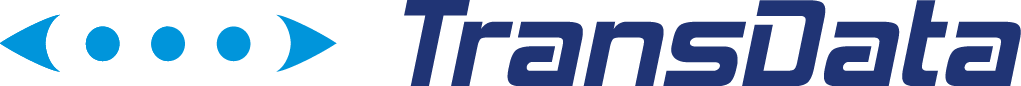 Žiadosť o vydanie Preukazu žiaka Týmto Vás žiadam o vydanie Preukazu žiaka V súlade s Nariadením Európskeho parlamentu a Rady (EÚ) 2016/679 z 27. apríla 2016 o ochrane fyzických osôb pri spracúvaní osobných údajov a o voľnom pohybe takýchto údajov, ktorým sa zrušuje smernica 95/46/ES (všeobecné nariadenie o ochrane údajov) (ďalej aj „Nariadenie GDPR“), v spojení so zákonom č. 18/2018 Z. z. o ochrane osobných údajov a o zmene a doplnení niektorých zákonov (ďalej aj „Zákon) žiadam o vydanie Preukazu žiaka spoločnosťou  (Prevádzkovateľ) TransData s.r.o. so sídlom M. R. Štefánika 139, 010 01 Žilina, IČO 35 741 236 (ďalej len „TransData“) a beriem na vedomie, že na poskytnutie tejto služby je nevyhnutné spracovať osobné údaje žiadateľa a/alebo jeho zákonného zástupcu (pre žiaka do 16 rokov) za účelom elektronickej a grafickej výroby Preukazu žiaka ako bezkontaktnej čipovej karty emitovanej školou v rozsahu:titul, meno, priezvisko, dátum narodenia, trvalý pobyt (ulica, číslo domu, obec, PSČ, štát), prechodný pobyt (ulica, číslo domu, obec, PSČ), e-mail, navštevovaná škola, ročník, osobné číslo, fotografia, SNR karty, podpis. osobné údaje zákonného zástupcu (pre žiaka do 16 rokov) – meno, priezvisko, trvalý pobyt (ulica, číslo domu, obec, PSČ), telefónne číslo, e-mail, podpis. Osobné údaje budú spracúvané po dobu trvania služby, resp. po dobu trvania právneho vzťahu medzi školou a žiakom. Po uplynutí tejto doby spoločnosť TransData  elektronické údaje bezpečným spôsobom zlikviduje. V prípade aktivovania Preukazu žiaka dopravnými funkcionalitami (Systém TransCard) môžu byť vaše osobné údaje sprístupnené tretím stranám (dopravcom) t.j. subjektom spolupracujúcim s Prevádzkovateľom. Ich aktuálny zoznam sa nachádza na webových stránkach spoločnosti TransData www.preukazziaka.sk. Systém Akceptácie TransCard umožňuje používateľom dopravných alebo multifunkčných čipových kariet  použiť tieto karty u zapojených poskytovateľov verejnej dopravy a iných poskytovateľov služieb. TransData zabezpečuje služby – prevádzku, helpdesk, riešenie reklamácií a udalostných operácií súvisiacich s multifunkčnými čipovými kartami registrovanými v systéme Akceptácie. Predĺženie platnosti Preukazu žiaka v doprave je možné vykonať aj prostredníctvom aplikácie UBIAN alebo prostredníctvom SMS. Dovoľujeme si vás informovať, že je v oprávnenom záujme spoločnosti TransData informovať o svojich službách, inováciách a akciách formou zasielania marketingových správ prostredníctvom elektronickej pošty, telefonicky alebo formou služieb krátkych SMS alebo MMS správ. Voči zasielaniu marketingových správ môžete kedykoľvek podať námietku na gdpr@transdata.sk.  Podrobnejšie informácie o podmienkach poskytnutej služby ako aj o podmienkach spracúvania osobných údajov sú dostupné na www.preukazziaka.sk.Svojim podpisom potvrdzujem, že: mi boli poskytnuté  všetky relevantné informácie o spracúvaní mojich osobných údajov spoločnosťou TransData v rozsahu čl. 13 Nariadenia GDPR, všetky mnou uvedené údaje sú pravdivé a úplné, plne zodpovedám za to, že mnou predložené potvrdenia a doklady pre získanie Preukazu žiaka zodpovedajú skutočnosti. v prípade uvedenia nepravdivých údajov zodpovedám za mnou vzniknutú škodu v súlade s ustanoveniami Občianskeho zákonníka. V _________________________  dátum: _________________________     _____________________________________           Podpis Žiadateľa o Preukaz žiaka   (v prípade neplnoletých žiadateľov o preukaz žiaka      podpisuje žiadosť zákonný zástupca žiadateľa) Údaje  zákonného zástupcu: Titul:          		 Meno:        			 Priezvisko:       Ulica:         		 Obec:         			 PSČ:          		 E-mail:       Vedenie školy: Týmto potvrdzujem, že vyššie uvedenému Žiadateľovi bude Školou odovzdaný Preukaz žiaka. Týmto zároveň potvrdzujem, že Žiadateľ je v školskom roku  20      /20        žiakom denného štúdia našej školy. V _________________________  dátum: _________________________ 										       ______________________________        Podpis zamestnanca a pečiatka školy 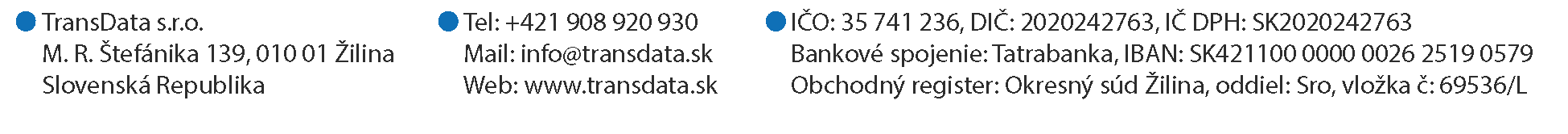 Meno: Priezvisko: Priezvisko: Priezvisko: Dátum narodenia: Titul: Ulica a číslo:      Obec:      Obec:      Obec:      PSČ:      Ročník štúdia:      E-mailová adresa:      E-mailová adresa:      E-mailová adresa:      Telefónne číslo (mobil):      Telefónne číslo (mobil):      Telefónne číslo (mobil):      Škola (sprostredkovateľ podľa čl. 28 Nariadenia GDPR)Škola (sprostredkovateľ podľa čl. 28 Nariadenia GDPR)Ulica a číslo:      Obec:      Obec:      Obec:      PSČ:      PSČ:      